Обработка изделий: Кромки фанеры закруглены и шлифованы, окрашены. Для окраски элементов из влагостойкой фанеры применяется водно-дисперсионное покрытие, устойчивое к атмосферному и химическому воздействию. На фанерных элементах нанесено стилизованное изображение износостойкими красками на UV-принтере. Финишное покрытие - водно-дисперсионный лак с добавлением биоцидной добавки НАНОСЕРЕБРО.Изделия из металла имеют плавные радиусы закругления и тщательную обработку швов. Для покрытия изделий из стали используется экологически чистое, обладающее хорошей устойчивостью к старению в атмосферных условиях, стабильностью цвета антикоррозийное, выдерживающее широкий диапазон температур, двойное порошковое окрашивание.В целях безопасности все отдельно выступающие детали и резьбовые соединения закрыты пластиковыми колпачками, края болтов закрыты пластиковыми заглушками.Закладные детали опорных стоек – двойное порошковое окрашивание.Соответствие стандартам: Все изделия ТМ СКИФ спроектированы и изготовлены согласно национальному стандарту РФ, а именно ГОСТ Р52169-2012, ГОСТ Р52168-2012.Оборудование изготовлено по чертежам и техническим условиям изготовителя и соответствует требованиям ТР ЕАЭС 042/2017.Паспорт на изделие: на русском языке, согласно ГОСТ Р 52301-2013, раздел 5.Гарантийный срок на изделия 12 месяцевНазначенный срок службы 10 лет.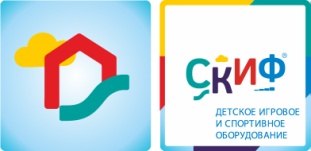 ДИК 2.01.8.02 Остров детстваДИК 2.01.8.02 Остров детстваДИК 2.01.8.02 Остров детстваКомплектацияКомплектацияКомплектацияКол-воЕдиница измеренияОбласть примененияСпортивные комплексы предназначены для детей  от 6 до12 лет и выполняют следующие функции:
Создают условия, обеспечивающие физическое развитие ребенка, развивающие координацию движений, преодоление страха высоты, ловкость и смелость, чувство коллективизма в массовых играх.1БашняВыполнены из четырёх клеёных брусьев 100х100 мм высота 2500 мм; пол из ламинированной фанеры, с антискользящим покрытием 1000х1000 мм, толщиной 18 мм; над четырьмя башнями имеются двухскатные крыши из фанеры толщиной 9 мм, четыре башни украшены декоративными арками из фанеры толщиной 18 мм, размер 1000х600, кромки фанеры тщательно шлифованы, фанера окрашена. Размер башен 1000х1000х3000(h)
Отметка пола от планировочной отм  площадки 1200 мм. Одна из башен имеет отметка пола от планировочной отм площадки 2000 мм.8шт.2Горка винтоваяГорка из полимерных материалов, представляет собой столб (2500мм) вокруг которого спиралью расположен скат, ширина ската вместе с бортом-900 мм. Размер горки - диаметр 1760, высота стартовой площадки 2000 мм.1шт.3ГоркаСкат горки шириной 540 мм, выполнен из нержавеющей стали t 1,5 мм - цельного листа, борта выполнены из влагостойкой фанеры толщиной 24 мм, кромки фанеры тщательно шлифованы, борта окрашены .Опорный каркас горки выполнен из профиля 40х25 и труб диаметром 32 мм (металл имеет плавные радиусы и тщательную обработку швов, покрыт порошковой краской) Размер горки в плане 540х2240х1200(h).3шт.4ЛестницаЛестница состоит из бортов, выполненных из фанеры влагостойкой толщиной 24 мм, и четырех ступенек, выполненных из ламинированной антискользящей фанеры, толщиной 18 мм, ширина ступней 780 мм. Пространство между ступенями закрыто экранами из влагостойкой фанеры толщиной 18 мм, между ступенью и экраном имеется щель для слива дождевой воды. Ступени и экраны вставляются в пазы бортов лестницы. Борта стягиваются двумя перемычками из стального профиля 25х25 мм. Лестница поставляется в собранном виде.2шт.5Перила лестницыВыполнены влагостойкой фанеры толщиной 24 мм. В комплекте 2 шт. перил2комплект6Мост лестницаМост состоит из металлического сварного каркаса из трубы диаметром 32 мм и полосы 40х4, (металл имеет плавные радиусы и тщательную обработку швов, покрыт порошковой краской) и ламинированной фанеры с антискользящим покрытием. Мост выполнен в виде трех ступеней, для перехода с отм + 1,200 на отм +2,000. Общая длина моста 2000 мм, ширина 1000 мм.2шт.7Ограждение моста лестницыСварная конструкция из стальных труб диаметром 32 и 22 мм размер 600х2000 (металл имеет плавные радиусы и тщательную обработку швов, покрыт порошковой краской. Комплект- 2шт.2комплект8Прямой мостМост состоит из металлического сварного каркаса из трубы диаметром 32 мм и полосы 40х4, (металл имеет плавные радиусы и тщательную обработку швов, покрыт порошковой краской) и половиц из ламинированной антискользящей фанеры, размер 1000х100х24 мм. Общая длина моста 1500 мм, ширина 1000 мм.2шт.9Ограждения  прямого мостаОграждение моста- сварная конструкция из стальных труб диаметром 27 мм и профиля 15х15 мм, размер 600х1500 (металл имеет плавные радиусы и тщательную обработку швов, покрыт порошковой краской. Комплект- 2шт2комплект10Дугообразный мостМост состоит из металлического сварного каркаса из трубы диаметром 32 мм и полосы 20х4, (металл имеет плавные радиусы и тщательную обработку швов, покрыт порошковой краской) и брусков из ламинированной антискользящей фанеры, размер 1000х100х24 мм. Общая длина моста 1500 мм, ширина 1000 мм.1шт11Ограждения дугообразного мостаСварная конструкция из стальных труб диамером 27 мм и профиля 15х15 мм, размер 600х1500 (металл имеет плавные радиусы и тщательную обработку швов, покрыт порошковой краской. Комплект- 2шт1комплект12Подвесной мостСостоит из половиц, выполненных из ламинированной антискользящей фанеры, размер 1000х180х18мм, в количестве 5 шт. Половицы скреплённых между собой цепью и подвешенных на деталях подвеса, изготовленных из профиля 20х20 мм и пластины 100х40х3, к перилам из металла. Перила и деталь подвеса покрыты порошковой краской в синий цвет. Общая длина моста 1500 мм, ширина 1000 мм. Под половицами  имеется страховочный мост из ламинированной антискользящей фанеры крепящейся к стальному каркасу из трубы диаметром 32 мм.1шт.13КанатКанат крепится к стальной перемычке. Перемычка из трубы диаметром 32 мм. Канат полиамидный диаметром 26 мм.1шт.14ШестВыполнен из металлической трубы диаметр 32 мм, имеет плавные радиусы и тщательную обработку швов, металл покрыт порошковой краской. Высота 2400 мм.1шт.15Вертикальный шест со спиральюВыполнен из металлической трубы диаметр 32 мм, имеет плавные радиусы и тщательную обработку швов, металл покрыт порошковой краской. Высота 2400 мм, диаметр спирали 750 мм. Крепится к двум клееным брусьям 100х100, высотой 2500 мм.1шт.16Лаз лестницаВыполнена из металлических труб диаметром 32 и 27 мм, имеет плавные радиусы и тщательную обработку швов, металл покрыт порошковой краской. Высота 1200 мм, диаметр трубы 900 мм, состоит из 5 колец.1шт.17Мост-трубаВыполнен из металлических труб диаметром 32 и 27 мм, имеет плавные радиусы и тщательную обработку швов, металл покрыт порошковой краской в синий цвет. Диаметр трубы 900 мм, состоит из 7 колец, длина 2000 мм1шт18Рукоход с кольцамиРукоход выполнен из труб диаметром 32, 27 мм, размером 800х2100 мм, шаг перекладин 300 мм, окрашен порошковой краской. На рукоходе закреплены гимнастические кольца на полимерных канатах.1шт.19ЛазЛаз состоит из металлического сварного каркаса, из трубы диаметром 32 мм и полосы 40х4, имеет плавные радиусы и тщательную обработку швов, покрыт порошковой краской в синий цвет и   из фанеры антискользящей ламинированной, толщиной 24 мм, размером 1000х100х24 мм (13 шт в комплекте). Размеры лаза 1000х1200х1200(h)1комплект20Решетка для лазаньяРешетка выполнена из труб диаметром 32, 27 мм размером 2010х1800 мм, шаг перекладин  300 мм, окрашена порошковой краской1шт.21Скалолаз наклонныйСкалолаз состоит из щита из влагостойкой фанеры толщиной 18 мм, размер 1000х1420, с прорезями. Щит крепится стальному каркасу из трубы диаметром 32 мм1шт.22Габариты (ДхШхВ), мм9880х9960х40009880х9960х40009880х9960х400023Зона безопасности, мм 12880х1296012880х1296012880х12960